Конкурсная работа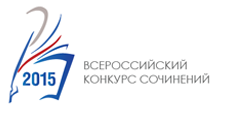 Субъект Российской Федерации  Город (населенный пункт)Полное название образовательной организации Ф.И.О. (полностью) участника КонкурсаКласс (курс), в (на) котором обучается участникТематическое направлениеТема сочиненияЖанр сочинения